INSTITUTO INMACULADA CONCEPCION – VALDIVIA.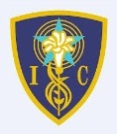 GUIA DE TRABAJO – DTPO DE RELIGIÓN  - 2020UNIDAD N°1:  Llamados a vivir para siempre		 Tema: Semana Santa           – Curso:Iº Medio Profesoras Beatriz Puelma- Viviana Muñoz                                                                      Fecha: ________________Mail profesora: esperanzaytareas@yahoo.comInstrucción: Esperamos te encuentres bien junto a tu famila, a continuación te presentamos un trabajo en el que deseamos te sirva como reflexión para este tiempo de Semana Santa. Para desarrollar la estrategia debes observar el video (se adjunta link y también esta descargado en la página del colegio). Solicitamos que una vez que desarrolles tu guía la envies al correo electrónico, no es necesario imprimir.ESTRATEGIA A REALIZAR: Reflexionar, los sucesos vividos por Jesús desde el término de Cuaresma hasta la Resurrección, a través de la observación del video y del desarrollo de las siguientes preguntas:Link video: https://youtu.be/sYuAcy7bcW4¿Qué sentimientos te produjo el video? escribe tres ¿Qué suceso de la pasión de Cristo te llama más la atención?¿Por qué?.¿Cómo puede prepararse espiritualmente un o una joven en esta Semana Santa?¿Qué representa y que transmite para ti la imagen?. Explica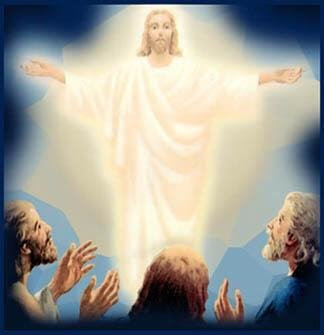 Vivenciando la confianza y compromiso con la asignatura.Respuestas  ……………………………………………………………………………………………………………………………………………………………………………………………………………………………………………………………………………………………………………………………………………………………………………………………………………………………………………………………………………………………………..……………………………………………………………………………………………………………………………………………………………………………………………………………………………………………………………………………………………………………………………………………………………………………………………………………………………………………………………………………………………………..……………………………………………………………………………………………………………………………………………………………………………………………………………………………………………………………………………………………………………………………………………………………………………………………………………………………………………………………………………………………………..…………………………………………………………………………………………………………………………………………………………………………………………………………………………………………………………………………………………………………………………………..Objetivos cognitivosRAZONAMIENTO LÓGICO:  Reflexionar Objetivos ValóricosFe: Confiados –ComprometidosEvaluaciónAPA: Trabajo individual